2020 STUDENT APPLICATIONGreater Kansas City RIMS Student Summer Internship Program (Please attach additional sheets, if necessary)Name:  						Permanent Address: 				College or University:										Your Address at School:				Email:													Cell Phone:					If not a U.S. citizen, do you have a work visa?	__ Yes        __ No        __ N/AStudent Scholastic Achievements:Major Declared:  						*Anticipate hours completed towards Major by June 2020:  		*Anticipated total hours completed by June 2020:  			Class standing as of June 2020:  				 (sophomore, junior, senior)Scheduled Graduation Date:   ______________Current Overall GPA:  			   Major GPA:  			    as of ____________												        (Date)Additional Information:  Please Attach ResumeDates available for intern assignment:  from 				 to 				Work Experience:																																								Achievements/Activities:																																							Computer Skills:																										Why are you applying for an internship in risk management?																																		What risk management courses have you taken? 								References1. Professor: 			 			Phone or Email:  					2. Employer: 			 			Phone or Email:  					3. Other: 			 			Phone or Email:  					Please return by December 9 to:   	David J. FrommPlease Attach Resume		American Safety Management, Inc.					4300 Shawnee Mission Parkway					Fairway, KS 66205913-961-0628					dfromm@american-safety.com* You must have completed at least 45 credit hours with at least 6 credit hours toward your major     to qualify for this program. 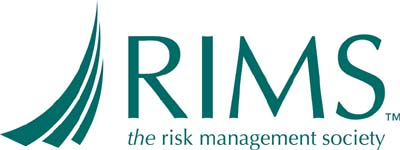 